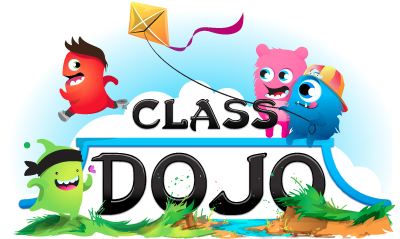 One-week goal10 points--Sticker15 points--Bring a stuffed animal for a day15points 10 min of computer time20 points--Prize Box 20 points--Teacher message to parents20 points--Sit in author’s chair and read to classTwo-week goals30 points--Lunch with Ms. Howard30 points--Use the Teacher’s Chair30 points-- Play game during quiet reading35 points--Sit with a Buddy for one subject35 points--Homework Pass (one day)35 points--10 Minutes of free time40 points--Shoes off in class40 points--Read to another class40 points--Make a video with a friendThree-week goal50 points--Lunch with a buddy and Ms. Howard50 points--Sit at the Teacher’s table50 points--10 min of extra recess55 points--Bring a show and tell55 points--Sit with a friend all day60 points---Skip morning work for a day60 points--Teacher assistant for the dayOne-month goal75 points--lunch with 3 friends and Ms. Howard75 points--Lunch with Coach Henry75 points--Certificate of achievement85 points--No Homework for a week85 points--One parent helps you teach a lesson85 points--Skip morning work for a weekRules for chart: Each week students will set a goal for themselves and record it in their book. At the end of the week each student will receive their total number of points and record it. Based on the total and the week the students will choose a reward. Ex. If we are in week 3 and a student has 55 points, the students can choose a reward from any thing worth 55 points or below to total that number. If they have less than 50 on week 3 that student can pick from week two and below to total 50 points. If a student has more than 60 points on week three they can still only choose a combination of week three and below. Each month we start over.